Jakarta, 			      Mengetahui,   Mahasiswa,  				                    Tata Usaha Pascasarjana  Jakarta, Mengetahui,   Mahasiswa,  				               Tata Usaha Pascasarjana  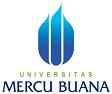 FORMULIR BUKTI PENYERAHAN DOKUMEN SETELAH SIDANG TESISPROGRAM STUDI MAGISTER ILMU KOMUNIKASI QNo.Dokumen09.04.05.01DistribusiDistribusiDistribusiDistribusiDistribusiTgl. Efektif1 September 2020PerpustakaanPENYERAHAN KEPADADOKUMENTANGGALTANDA TANGANPENERIMA & STEMPELTata Usaha Pascasarjana1 eks CD Tesis & Jurnal (Word) (lembar pengesahan sudah di Ttd dan scan)Tata Usaha Pascasarjana2. Tracer Alumni Tata Usaha Pascasarjana3. Tracer UserBiro Administrasi KeuanganSumbangan BukuPerpustakaan 1 Hardcover (asli) & 1 eks CD (Pdf)  Pembimbing  Hardcover/1 eks CD (Word) FORMULIR BUKTI PENYERAHAN DOKUMEN SETELAH SIDANG TESISPROGRAM STUDI MAGISTER ILMU KOMUNIKASIQNo.Dokumen09.04.05.01DistribusiDistribusiDistribusiDistribusiDistribusiTgl. Efektif1 September 2020PerpustakaanPENYERAHAN KEPADADOKUMENTANGGALTANDA TANGANPENERIMA & STEMPELTata Usaha Pascasarjana1 eks CD Tesis & Jurnal (Word) (lembar pengesahan sudah di Ttd dan scan)Tata Usaha Pascasarjana2. Tracer Alumni Tata Usaha Pascasarjana3. Tracer UserBiro Administrasi KeuanganSumbangan BukuPerpustakaan 1 Hardcover (asli) & 1 eks CD (Pdf)  Pembimbing  Hardcover/1 eks CD (Word) 